Районный творческий конкурс «Ступени талантов».Деньки стоят погожие,
На праздники похожие,
А в небе - солнце теплое,
Веселое и доброе.
Все реки разливаются,
Все почки раскрываются,
Ушла зима со стужами,
Сугробы стали лужами.
Покинув страны южные,
Вернулись птицы дружные.
На каждой ветке скворушки
Сидят и чистят перышки.
Пришла пора весенняя,
Пришла пора цветения.
И, значит, настроение
У всех людей - весеннее!Впервые в нашем районе 11 марта 2019 года прошёл  творческий конкурс для старших дошкольников «Ступени талантов».Цель мероприятия: выявить, поддержать яркие творческие личности и создать  праздничную атмосферу.Конкурс проводился по 4 номинациям:«Поделка – открытка для мамы»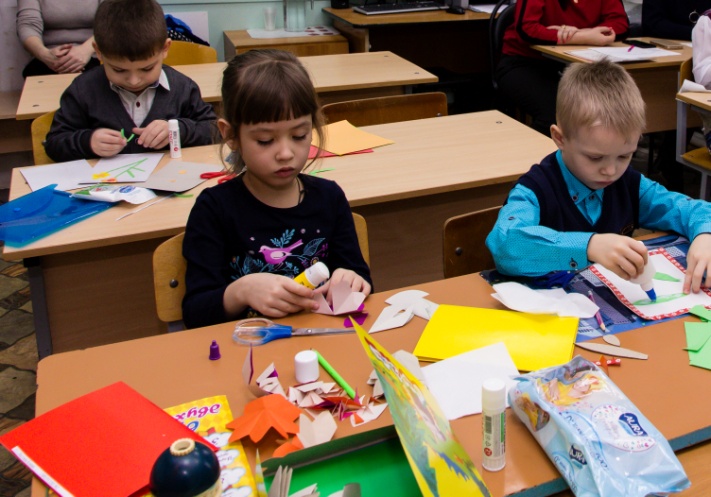 Поделку ребята выполняли очно, во время конкурса в технике аппликации (мозаичная, объемная).«Конкурс чтецов»Юные чтецы исполняли  поэтические произведения,   посвященные матери, женщине, весне."Для мамы с любовью!"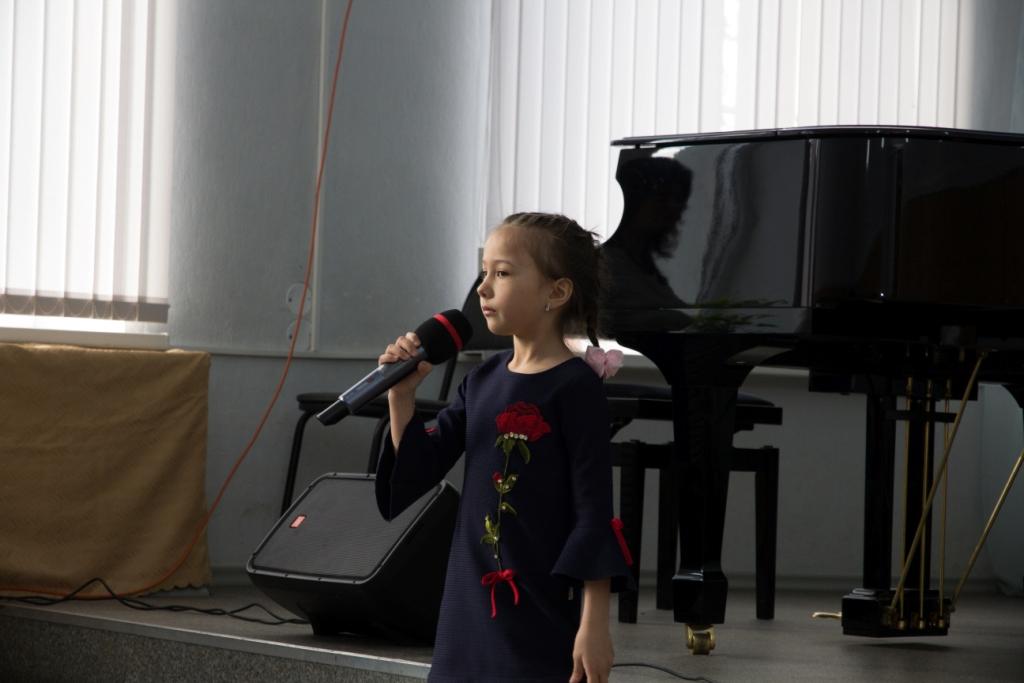 Каждый участник конкурса сольно исполнил   одно вокальное произведение.«Цветы для мамы»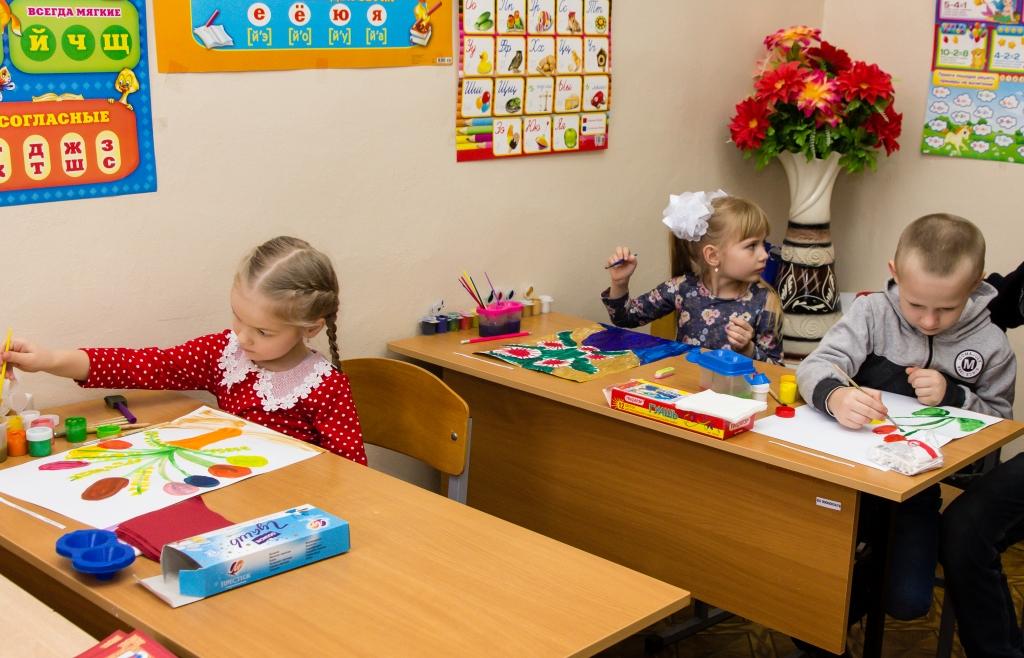 Дети нарисовали чудесные весенние цветы для  мамы.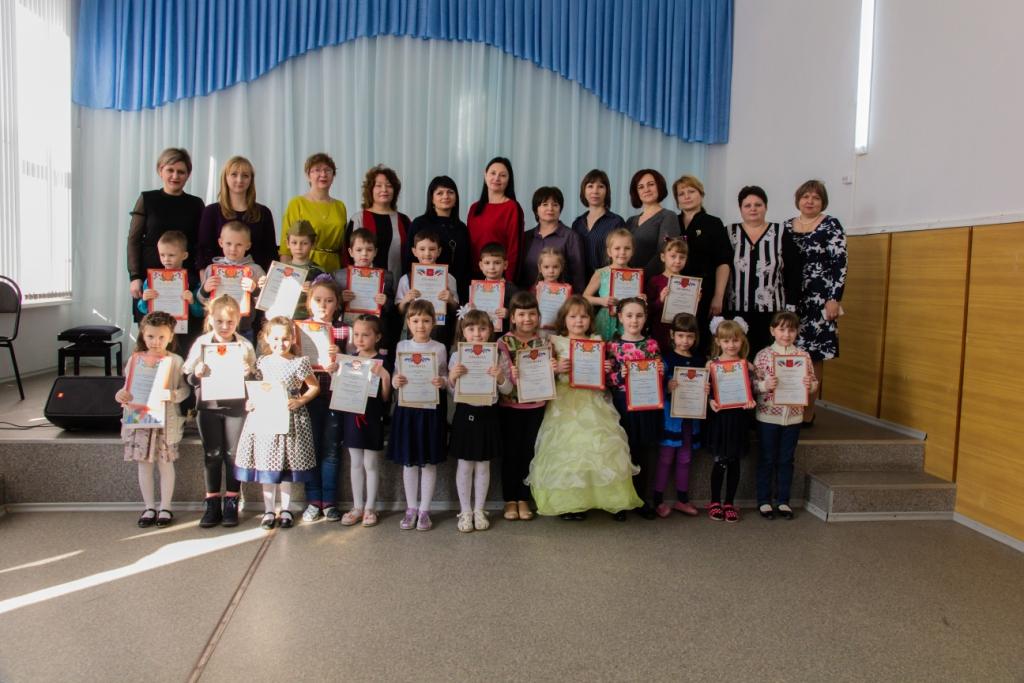 Жюри отметило высокий уровень подготовки мероприятия и талант юных конкурсантов!